Unidad de Restitución de Tierras Portales Web, Intranet y NiñosManual de Usuario Final Portal web - Home - BuscadorTabla de ContenidoHomeLa Unidad	Información básica del portal estatal	¿Quiénes somos?	Misión y Visión	Objetivos y Funciones	Organigram	Directorio Entidades del Sector	Directorio Entidades de Interés 	Director	Subdirectora	Secretaría General	Normatividad	Ofertas de Empleo	Asignaciones Salariales 	Manual de FuncionesEvaluación del desempeño / Acuerdos de gestiónInformación para población vulnerableProgramas SocialesInforme de ArchivoDirectiva del Sector Agropecuario en materia de Restitución de TierrasPlan Estratégico Talento HumanoPlanes y proyectos	Planes		Plan estratégico		Planes de compras			Planes de acción		Plan de capacitación		Otros planes		Planes de bienestar		Planes anticorrupción	Programas y proyectos		Proyectos 2012		Proyectos 2013		Proyectos 2014		Programa de gestión DocumentalFinanciera y Contable	Presupuestos 2014	Información histórica de presupuestos	Estados financieros	Presupuesto 2013	Presupuesto 2012Sala de Prensa	Noticias	ImágenesVídeosAudiosRedes socialesPublicacionesConvocatoriasRendición de CuentasInformes de gestiónRendición de cuentasEntes de control que vigilan a la entidadMetas e indicadores de gestiónPlanes de mejoramientoReportes de control internoInformes de empalmeInforme de demandasAtención al ciudadano	Glosario de términos	Ayudas para navegar en el sitio	Blogs	Foros	ChatSistema de contacto y PQRDsConsulta de TrámitesServicios de atención en líneaSuscripción a servicios de informaciónOferta de empleosTrámites y serviciosNotificacion judicialCalendario de actividadesMapa de procesosWikiPreguntas y respuestas frecuentesBuscadorPara el acceso al buscador, el usuario debe dirigirse al campo de búsqueda como se muestra en la siguiente figura. Cabe aclarar que el usuario durante este proceso se encuentra en el fromend de la aplicación.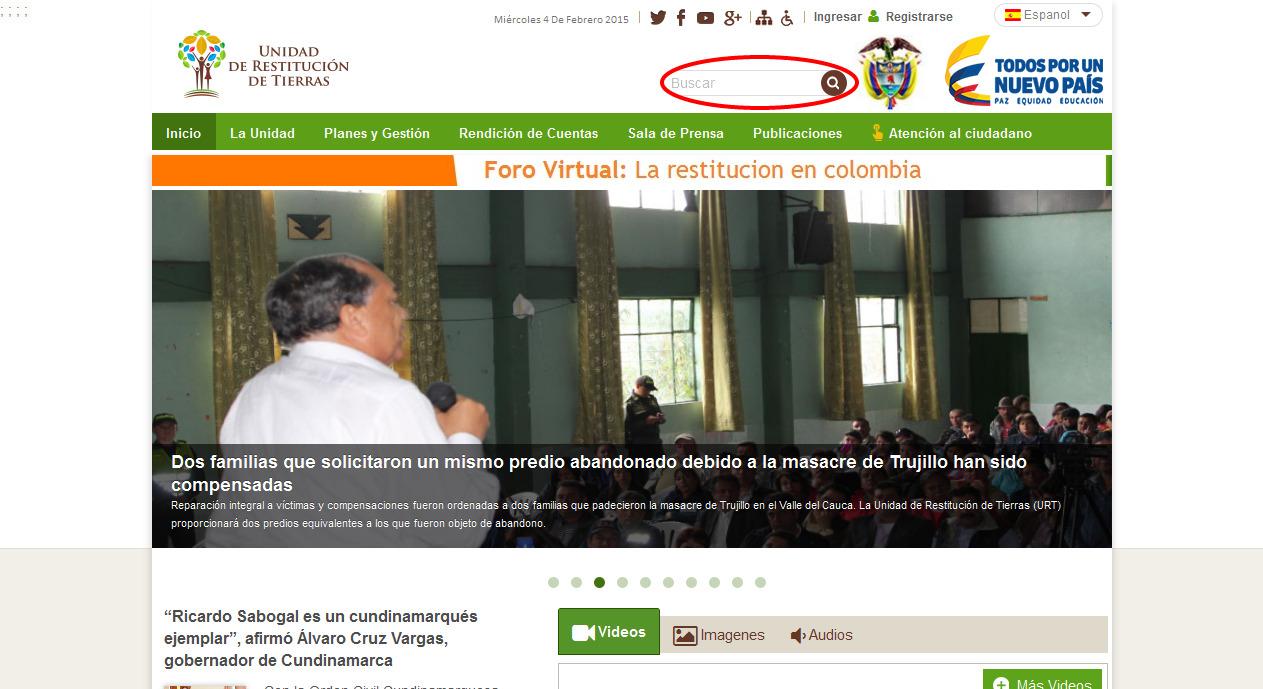 Una vez el usuario se haya ubicado en el campo de búsqueda, debe ingresar las palabras clave correspondientes a la búsqueda como se muestra en la siguiente figura. A manera de ejemplo, se muestra la búsqueda de la palabra Restitución.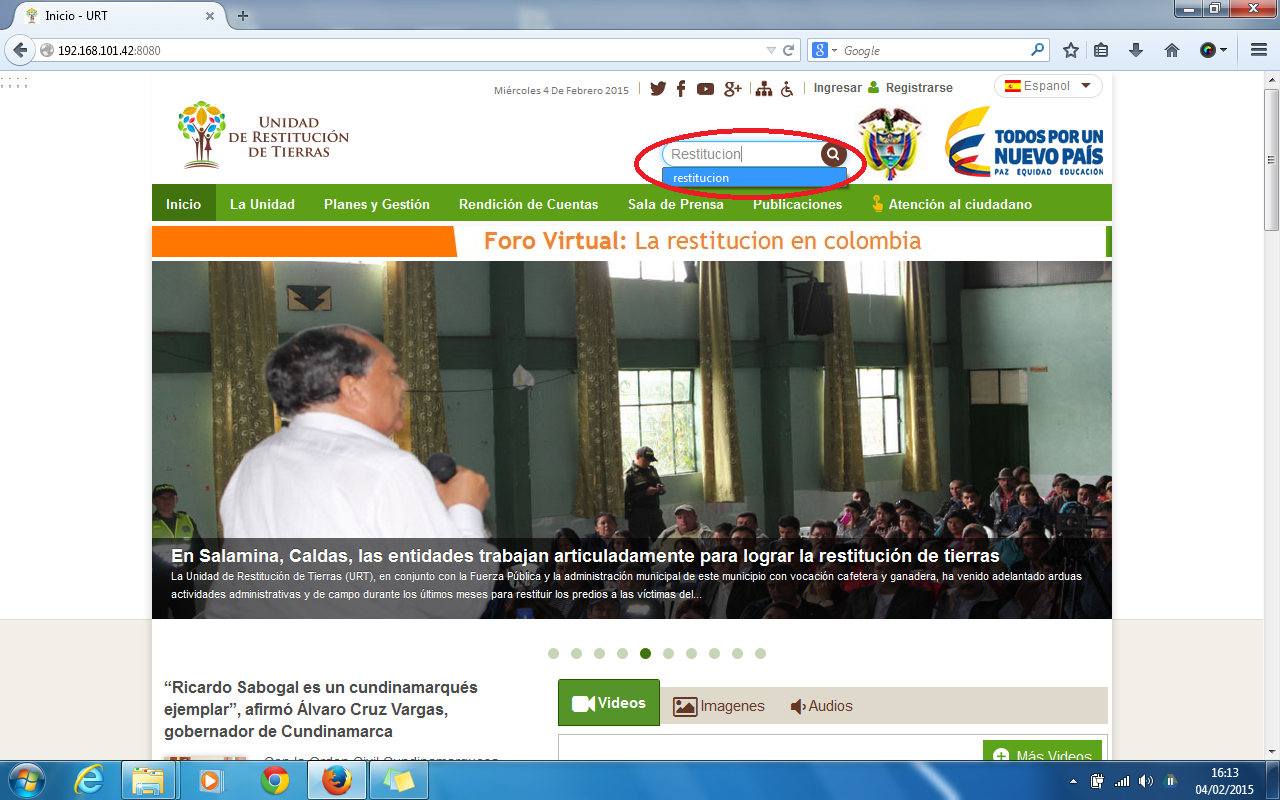 Una vez realizada la búsqueda, se muestra al usuario la siguiente interfaz, ver la siguiente figura. En esta interfaz, el usuario podrá cancelar o eliminar la búsqueda tal y como se muestra en la siguiente figura.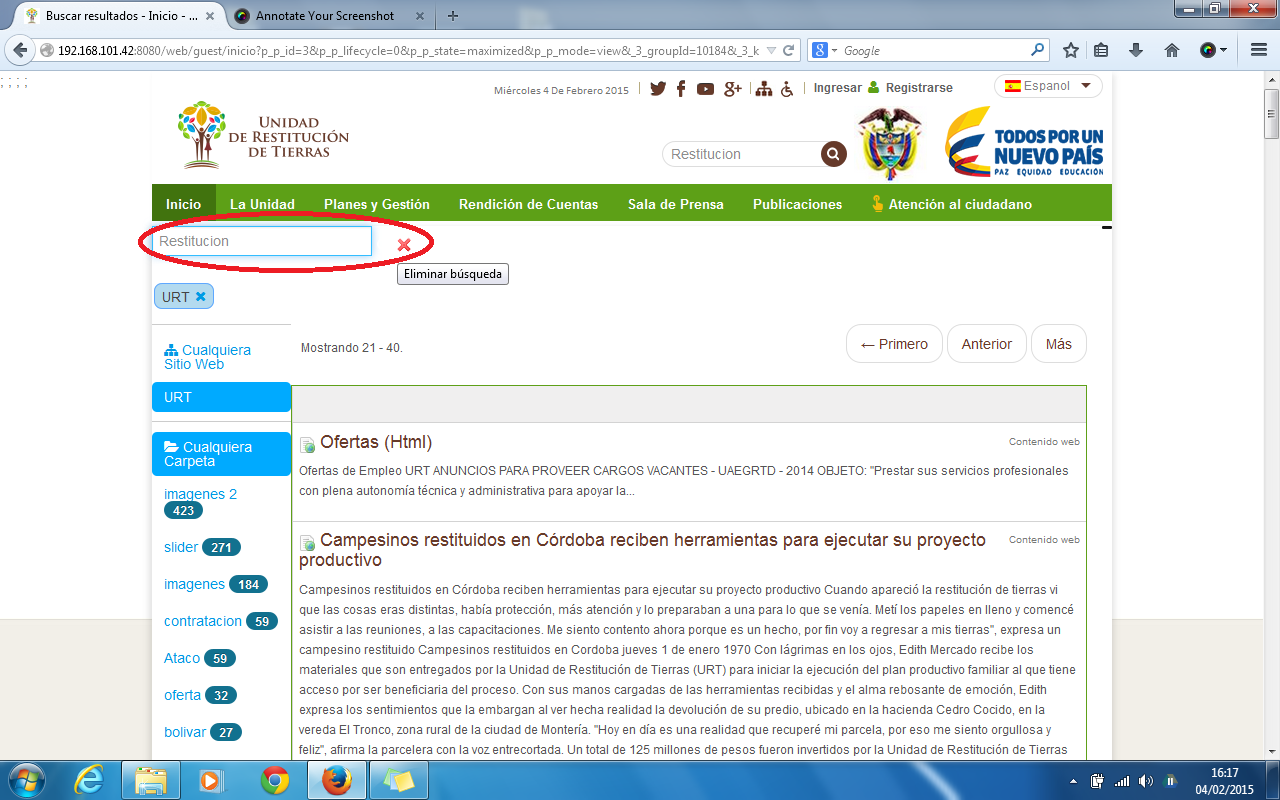 Además en la interfaz previa, se le muestra al usuario el contenido de la información que le arrojó el resultado de la búsqueda mostrando los enlaces con la palabra relacionada.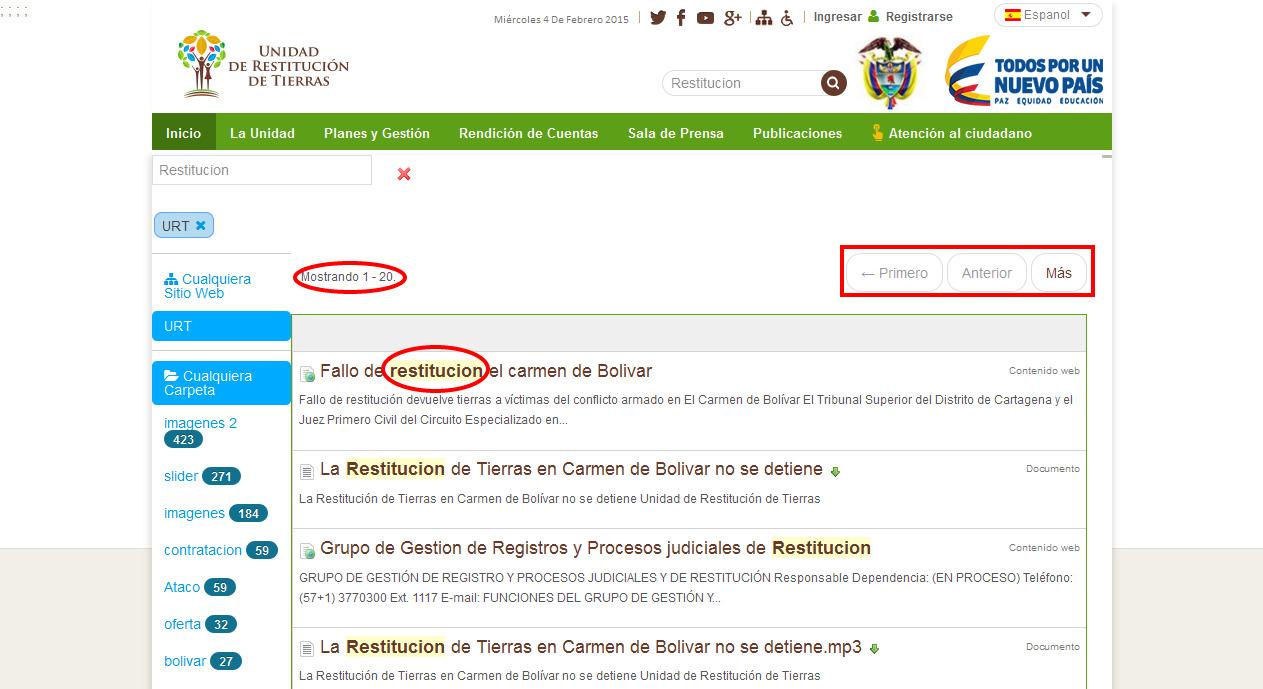 